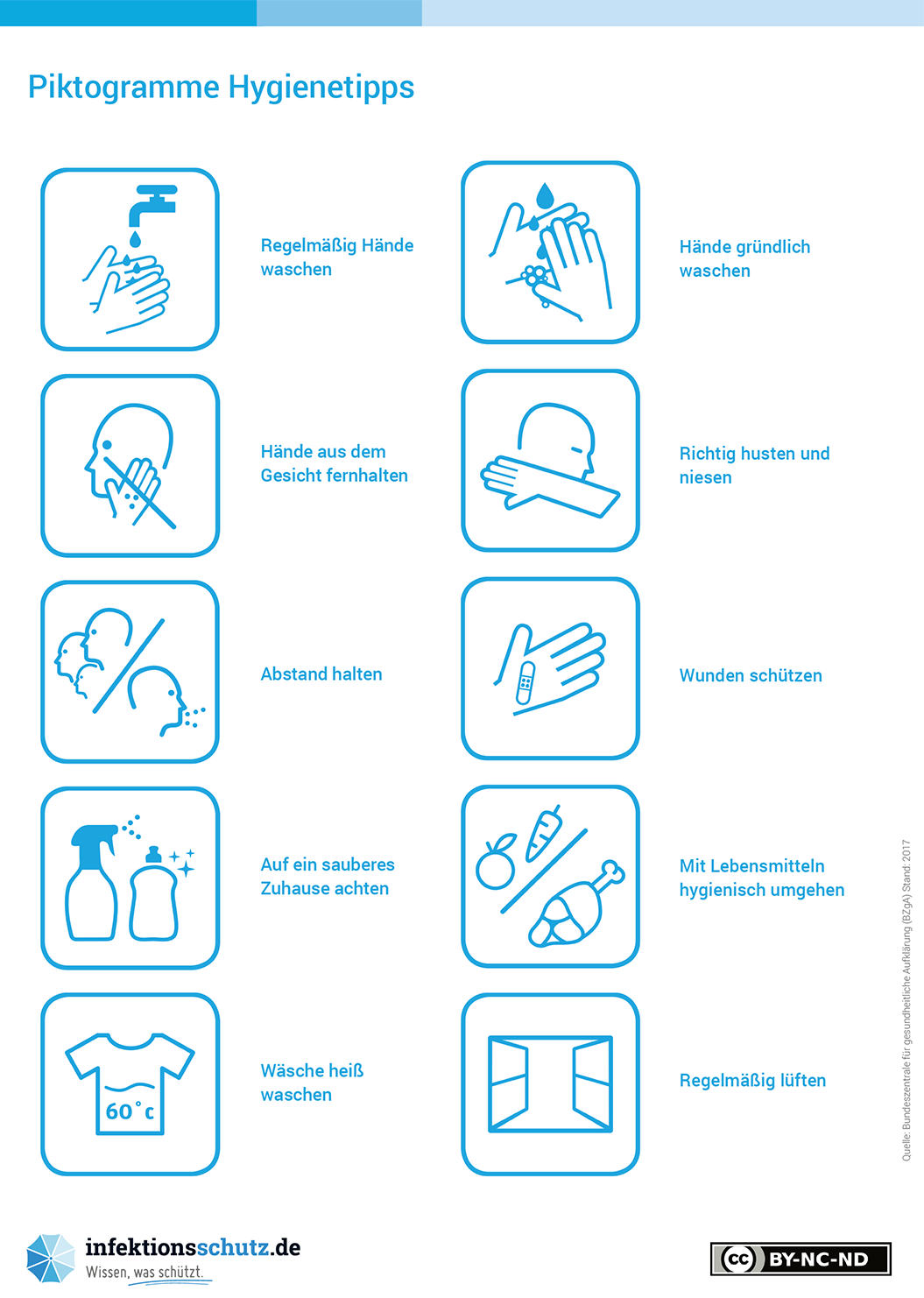 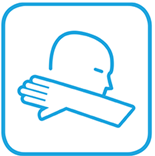 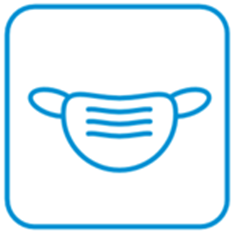 Restricții de prezențăNu există acces laContact cu persoanele infectate cu SARS-CoV-2 în ultimele 14 zileCerințe de carantină după o ședere într-o zonă de riscsimptome inexplicabile de răceală/gripăPăstrarea distanței1,5 metri distanta minimaÎn cazul membrilor stand pentru aceeași casă Capac gură-nasPurtați capacul bucal-nasFolosiți o mască medicală sau o mască FFP2Igiena mâinilor Spălați-vă sau dezinfectați regulat mâinile, în special la intrarea și la ieșirea din clădiri și magazine,după ce a mers la toaletă, după utilizarea instalațiilor și obiectelor comunitare  înainte de a mânca sau pregăti mâncarea, după strănut, suflarea nasului sau tuse, după contactul cu numerar  Spre tuse și stranutTuse și stranut în escrocul brațului tãu. Schimb de aerVentilare permanentă după posibilitățiCel puțin după X min timp de X min cu ferestre larg deschise șoc ventilate